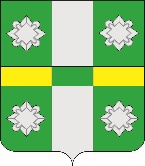 Российская ФедерацияИркутская областьУсольское районное муниципальное образованиеДумаГородского поселенияТайтурского муниципального образованияРЕШЕНИЕОт	25.11.2020г.   	                        		                   	№  130р.п. ТайтуркаО внесении изменений в Положение «Об условиях оплаты труда муниципальных служащих администрации городского поселения Тайтурского муниципального образования»С целью приведения Положения «Об условиях оплаты труда муниципальных служащих администрации городского поселения Тайтурского муниципального образования» в соответствии с действующим законодательством, на основании Федерального закона от 06.10.03 г. № 131-ФЗ «Об общих принципах организации местного самоуправления в Российской Федерации», Федерального закона от 02.03.2007г. № 25-ФЗ  «О муниципальной службе в  Российской Федерации», постановлением Правительства Иркутской области от 27.11.2014 года № 599-пп (в редакции от 11.03.2020г.) «Об установлении нормативов формирования расходов на оплату труда депутатов, выборных должностных лиц местного самоуправления, осуществляющих свои полномочия на постоянной основе, муниципальных служащих и содержание органов местного самоуправления муниципальных образований Иркутской области»,  руководствуясь статьями 31,47 Устава Тайтурского муниципального образования, Дума городского поселения Тайтурского муниципального образования РЕШИЛА:Внести в Положение «Об условиях оплаты труда муниципальных служащих администрации городского поселения Тайтурского муниципального образования» (далее – Положение), утвержденное решением Думы городского поселения Тайтурского муниципального образования от 24.06.2015г.  № 138, (в редакции от 29.11.2017г. №15, от 31.01.2018г. №24, от 27.03.2019г. №78, от 27.11.2019г. №99) следующие изменения:1.1. подпункт 2 пункта 4.3 раздела 4 «Ежемесячная надбавка к должностному окладу за особые условия оплаты муниципальной службы» изложить с следующей редакции:«2) ежемесячная надбавка к должностному окладу за особые условия муниципальной службы – до 18 должностных окладов.»1.2. подпункт 5 пункта 4.3 раздела 4 «Норматив формирования расходов на оплату труда и формирование фонда оплаты труда» изложить в следующей редакции:«5) премий за выполнение особо важных и сложных заданий – до 9 должностных окладов.»1.3. подпункт 7 пункт пункта 4.3 раздела 4 «Норматив формирования расходов на оплату труда и формирование фонда оплаты труда» изложить в следующей редакции:«7) единовременная выплата при предоставлении ежегодного оплачиваемого отпуска и материальная помощь, выплачиваемые за счет средств фонда оплаты труда муниципальных служащих - до 6 должностных окладов.»1.4. пункт 4.1. раздела 4 «Норматив формирования расходов на оплату труда и формирование фонда оплаты труда» изложить в следующей редакции:         «4.1. Норматив формирования расходов на оплату труда муниципальных служащих определяется из расчета до 86,5 должностных окладов муниципальных служащих в год». 1.5. пункт 3 Приложения 5 «Положение о порядке и условиях выплаты единовременной выплаты и материальной помощи» изложить в следующей редакции:«3) Материальная помощь выплачивается в размере двух должностных окладов в год.»1.6. пункт 4 Приложения 5 «Положение о порядке и условиях выплаты единовременной выплаты и материальной помощи» изложить в следующей редакции:«4) Единовременная выплата производиться в размере четырех должностных окладов один раз в год.»1.7. Исключить пункт 4.2. раздела 4.          2. Секретарю Думы городского поселения Тайтурского муниципального образования (Бархатовой К.В.) направить настоящее решение главе городского поселения Тайтурского муниципального образования для опубликования в газете «НОВОСТИ» и на официальном сайте администрации городского поселения Тайтурского муниципального образования в информационно-телекоммуникационной сети «Интернет» (www.taiturka.irkmo.ru).3. Настоящее решение вступает в силу после дня его официального опубликования.Председатель Думы городского поселения Тайтурскогомуниципального образования                                                               Л.А. ЧирковаПодготовил: ведущий специалист по экономической политике                  _______ А.С. Березина «___»_________2020 г.Согласовано: главный специалист администрации по юридическим вопросам и нотариальным действиям __________ И.А. Пономарев «___»_________2020 г.И. о. главы городского поселения Тайтурского муниципального образования                                                                                                         Е.А. Леонова